《二十年后的家乡》习作修改教学设计（作后课）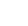 【教学目标】1.能根据批改过程发现的想象力不丰富、不能体现出家乡巨变这一共性问题进行修改。2.欣赏、学习优秀作品以及精彩片段。【教学重难点】能依据习作评价标准，对习作进行评价、修改。【教学准备】学生已完成的习作。【教学过程】一、习作导入谈话导入：上节课，我们一起学习了第四单元的习作《二十年后的家乡》，同学们都认真完成了习作，抒发了自己对二十年后家乡的美好憧憬。这节课，让我们一起修改、完善这次的习作吧！（板书课题及评改指导）二、评改指导1.探究任务结合例文点评，感悟如何拓宽想象力，体现出二十年的巨变。提示：先在同桌间交流、讨论，再派代表在班级分享。2.探究活动明确“二十年后的家乡”时间跨度之长，环境、工作、生活方式都应该发生了巨大的变化。（相机板书）（1）教师引导：上节课，我们通过一组图片发现在与二十年前相比，科技有了巨大的发展，人们的生活方式也发生了很大的变化。感受到二十年时间之长，可以让我们生活的环境发生巨大的变化。（板书：巨变）（2）用课件出示两份习作，片段，让学生自读并思考：哪一个片段更能体现出二十年后巨大变化？为什么？例文片段一：过了一会儿，我来到了红梅公园。那里的花草树木都枝繁叶茂，美丽极了。公园里只有两个机器人打扫着公园，管理着秩序。他们会走路、写字、说话，甚至会飞。二十年后的红梅公园竟然变成了这样。我张大了嘴巴，盯着这两个机器人，感觉太不可思议了。例文片段二：第二天，表哥让我去红梅公园看看。一进门，一个机器人走了过来，给我带路。一路上，鸟语花香，湖水清澈见底，机器人告诉我，湖水通过纳米级的滤网进行过滤，没有一点儿杂质。接着，我又看到机器人在给花浇水，一阵奇香袭来，我走进一瞧，四季的花竟在此刻同时盛放。原来，科学家通过基因技术，让所有的花都能够四季常开。（3）引导学生交流，师生共同归纳。①两位同学都通过习作表达了对二十年后生活环境的美好向往，二十年后的家乡是一个鸟语花香，空气清新的宜居城市。②在对二十年后家乡环境的具体描写中，第一篇习作中的花草枝繁叶茂、机器人走路、说话现在就发生在我们生活中，不能体现出家乡变化的大；第二篇习作则体现了二十年后红梅公园的“巨变”，用自己丰富的想象力创造了一个四季的花都能同时盛开红梅公园，让人读完之后感觉非常得惊叹，也能感受到作者想象的奇特。（4）小结：要想写二十年后的家乡，无论是写工作生活方式还是写家乡的环境，一定要充分发挥自己的想象力，不要写现在的科技水平已经能实现的东西，而是要将将自己目前还不能实现的美好愿望寄托于想象力，让想象力帮助我们创造出一个美好的、有巨大变化的家乡！ 三、习作分享1.明确要求后，互评互改，分享习作。（板书：评改、分享习作）提示：同桌之间阅读、评价、修改习作，并推荐佳作或精彩语段在班级分享。（1）教师引导全班学生根据刚才的例文点评，运用修改符号修改自己的习作片段。（2）鼓励学生互读习作，圈画出自己能够体现丰富的想象力、创造力的片段，，并对没有体现出巨变的段落提出合理修改建议。（3）教师组织学生交流：你对习作进行了哪些修改？预设：①我发现习作中“二十年后的局小，同学们上课不再使用书本，而是利用平板进行学习”这一部分的平板课其实我们现在就有，不能体现出“巨变”,因此我改成了“每间教室都采用了最先进的全息技术，让学生置身于各种场景之中。比如，语文课上我们就来到了金色的草地上，同学们都撒开脚丫子狂奔起来，欢声笑语不断。”②我在作文中增加了这样一个片段来展现二十年后人们工作方式的巨变：“二十年后，简单重复的工作都交给了机器人，而人类则致力于高精尖技术的研究与开发。人们不再需要特定的办公场所，只需要在自己的脑子里植入芯片，芯片会根据人的思绪，帮助人类完成工作。如：你想跟同事发消息，只要在脑子里想一要发送的内容，芯片就可以帮助你传送给同事。多方便啊！”（4）学生修改完习作后，同桌推荐佳作或精彩语段，在班级交流分享。（5）学生完善并誊写习作。教师巡视指导，提醒学生注意书信的格式要正确，书写要端正整洁。2.教师小结：通过这次习作评改课，我们明确了本次习作的修改方向，掌握了的修改方法。在互评互改，分享习作的活动中，也欣赏了同学们的精彩作品。接下来，我们一起欣赏我们班的一篇佳作吧！四、佳作赏析1.出示本次习作中一篇优秀文章文供学生阅读、学习。五、布置作业再次修改、誊抄自己的习作。